          Buenas tardes compañeras Regidoras e invitados especiales, el de la voz JORGE DE JESÚS JUÁREZ PARRA, en mi carácter de Presidente de la Comisión Edilicia Permanente de Espectáculos Públicos e Inspección y Vigilar, les doy la bienvenida a la Continuación de la Novena Sesión Ordinaria de la Comisión Edilicia Permanente de Espectáculos Públicos e Inspección y Vigilancia.          De acuerdo a las facultades que me confiere el artículo 58 del Reglamento Interior del Ayuntamiento de Zapotlán el Grande, como Presidente de la Comisión Edilicia Permanente de Espectáculos Públicos e Inspección y Vigilancia, se les ha convocado mediante oficio número 1539/2023 con fecha 28 de septiembre y queda satisfecho el requisito establecido en el artículo 28 del mismo cuerpo legal en cita.          Ahora bien, de conformidad con lo dispuesto por los artículos 44, 45, 46, 47 y 49 del ordenamiento municipal en cita, se convoca a los integrantes de esta comisión para que asistieran el día de hoy a esta Sala de Regidores a las 09:30 horas de este día 03 de octubre con la finalidad de llevar a cabo la Continuación de la Novena Sesión Ordinaria de la misma.           Por lo que, siendo las 09:45 nueve horas con cuarenta y cinco minutos del día 03 de octubre de la presente anualidad, procedo a nombrar lista de asistencia:1.- Como primer punto, procedo a desahogar la orden del día, procediendo como primer punto a tomar lista de asistencia:Quiero agregar que se encuentran con nosotros los invitados especiales:1.-Lista de asistencia y verificación del Quorum legal y en su caso aprobación del orden del día.2.- Aprobación del orden del día.3.-Revisión, estudio, análisis y en su caso modificación y reformas al Reglamento Sobre la Venta y Consumo de Bebidas Alcohólicas del Municipio de Zapotlán el Grande, Jalisco.4.-Asuntos Varios.5.-Clausura.3.-Revisión, estudio, análisis y en su caso modificación y reformas al Reglamento Sobre la Venta y Consumo de Bebidas Alcohólicas del Municipio de Zapotlán el Grande, Jalisco.C. JORGE DE JESÚS JUÁREZ PARRA: “Lo último que vimos fue revisar la propuesta que hizo Antonio Álvarez, nos presenta un comparativo de cómo está actualmente y las modificaciones, vamos a continuar en el artículo 5.Lo que propone es la modificación de la fracción VI, VII, VIII, IX en base al nuevo organigrama de la administración pública de Zapotlán el Grande, Jalisco, cambios de autoridades, no agregan, pero acomodan.C. JOSÉ ANTONIO ÁLVAREZ HERNÁNDEZ: “En su momento propuse quitarles esa facultad por la carga de trabajo, pero se trata de que perdure, dadas las circunstancias podría quedarse así para evitar concentrar el poder en una sola persona”C. JORGE DE JESÚS JUÁREZ PARRA: “Se integra con nosotros la regidora Diana Laura Ortega Palafox.Cuando aprueba el ayuntamiento, se autoriza una licencia se te notifica y entonces esta lleva dos firmas” C. JOSÉ ANTONIO ÁLVAREZ HERNÁNDEZ: “Lleva el oficio de la secretaria general donde informa los puntos de acuerdo y se pide expedir la licencia, pero no va mancomunada” C. JORGE DE JESÚS JUÁREZ PARRA: “Nos estamos tardando aproximadamente 120 días en otorgar los permisos, lo de mejora regulatoria te pide que aceleres los procesos y tiempos, ahorita podemos decir que Toño no hará nada más con ese poder porque ya lo conocemos, pero pasando el año, puede ser que el próximo no lo piense así y esté soltando. Entonces mejor lo dejamos, así como estaba por no saber qué podría pasar en la próxima administración.”Pasamos al artículo 7: C. JORGE DE JESÚS JUÁREZ PARRA: “Esta facultad (VIII) ya quedó en el reglamento orgánico”C. JOSÉ ANTONIO ÁLVAREZ HERNÁNDEZ: “Pero faltaría que quede contemplado aquí, ya que las facultades se delegan por reglamentos”C. JORGE DE JESÚS JUÁREZ PARRA: “De acuerdo, seguimos con el siguiente artículo.C. JORGE DE JESÚS JUÁREZ PARRA: “Solamente fue el cambio de –servidor-.Voy a pasar al artículo 9:C. JORGE DE JESÚS JUÁREZ PARRA: “Seguimos con el próximo”C. DIANA LAURA ORTEGA PALAFOX: “Creo que sería conveniente cambiar la palabra inspector, dentro de la jefatura de salud no hay inspectores, si no promotores, el departamento de salud solo hace una visita y revisa que sus clínicos sean favorables y no causen daño a los ciudadanos, se hace una recomendación y después interviene inspección y vigilancia por las licencias, salidas adecuadas, etc., no pueden sancionar ni aumentar, en el reglamento de salud se contempla que sea cada seis meses”C. JORGE DE JESÚS JUÁREZ PARRA: “Podemos dejarlo esta vez solamente para diciembre en temporada navideña porque hay un exceso de ventas y de consumo de alcohol, en un día haz estas muestras y organiza una campaña de inspección sin avisar, fundamos y motivamos”C. JORGE DE JESÚS JUÁREZ PARRA: “Ya derogamos esto, en realidad no hay mucha intervención de su parte, más que la licencia de trazos, destinos y usos, además esto le compete a la dirección de gestión de la comunidad, tendremos que corregir el nombre”C. JORGE DE JESÚS JUÁREZ PARRA: “Solo cambia el nombre y se agregan los eventos”C. JORGE DE JESÚS JUÁREZ PARRA: “No hay modificación”  C. JORGE DE JESÚS JUÁREZ PARRA: “No hay modificación”   C. JORGE DE JESÚS JUÁREZ PARRA: “Hay que terminar de revisarlo a ver si no estamos violentando la ley”C. JOSÉ ANTONIO ÁLVAREZ HERNÁNDEZ: “La propuesta aquí es especificar los decibeles, hay una norma de ecología para medirlos”C. JORGE DE JESÚS JUÁREZ PARRA: “También las discotecas, no sólo bares y cantinas, lo vamos a agregar por parejo”C. JOSÉ ANTONIO ÁLVAREZ HERNÁNDEZ: “En el artículo 22 vienen varios cambios, excepciones que no están contempladas en los reglamentos, pero sí en la ley de ingresos, si gustan checarlos, es el artículo 52 para cotejarlo con lo que estamos viendo ahora”C. JORGE DE JESÚS JUÁREZ PARRA: “Vamos a dar un receso”CLAUSURA. Siendo las 11:12 once horas con doce minutos del día 03 tres de octubre del 2023, damos receso a los trabajos de la continuación de la Novena Sesión Ordinaria de la Comisión Edilicia Permanente de Espectáculos Públicos e Inspección y Vigilancia.EVIDENCIA FOTOGRAFICA. 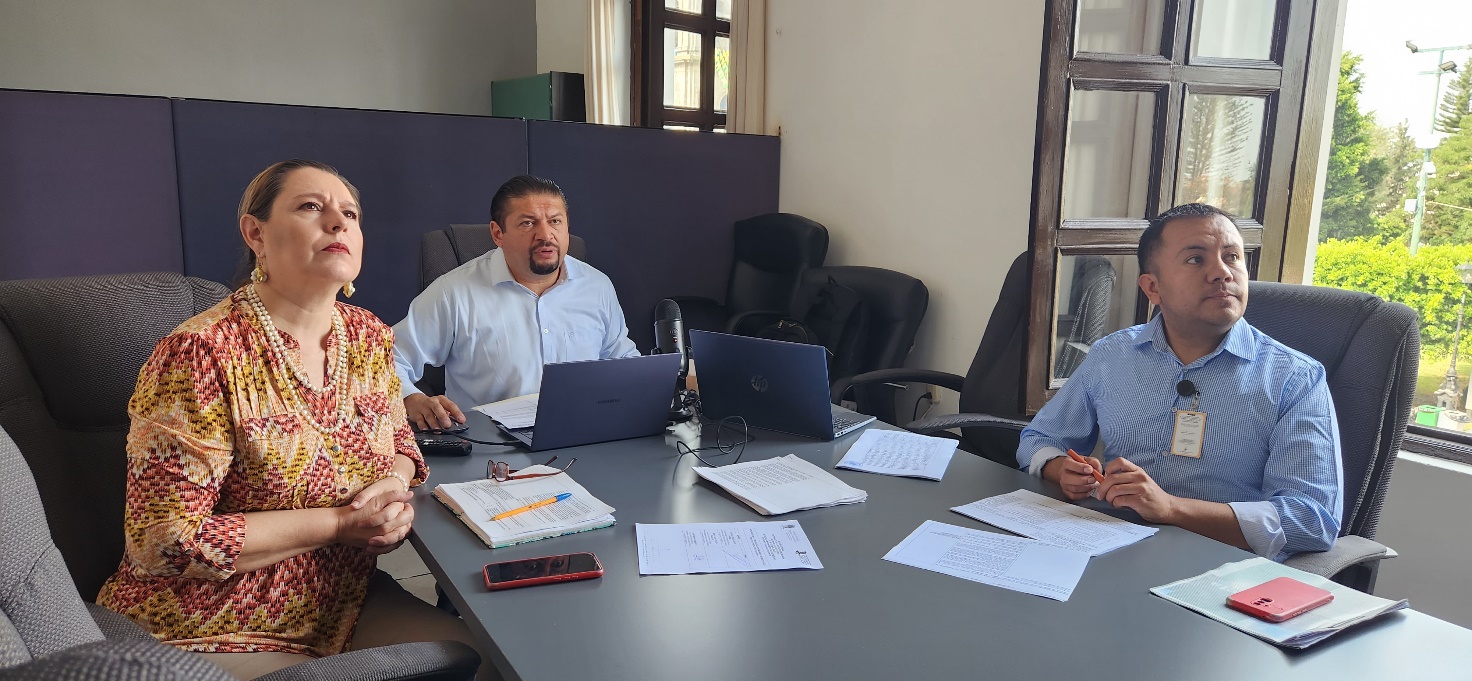 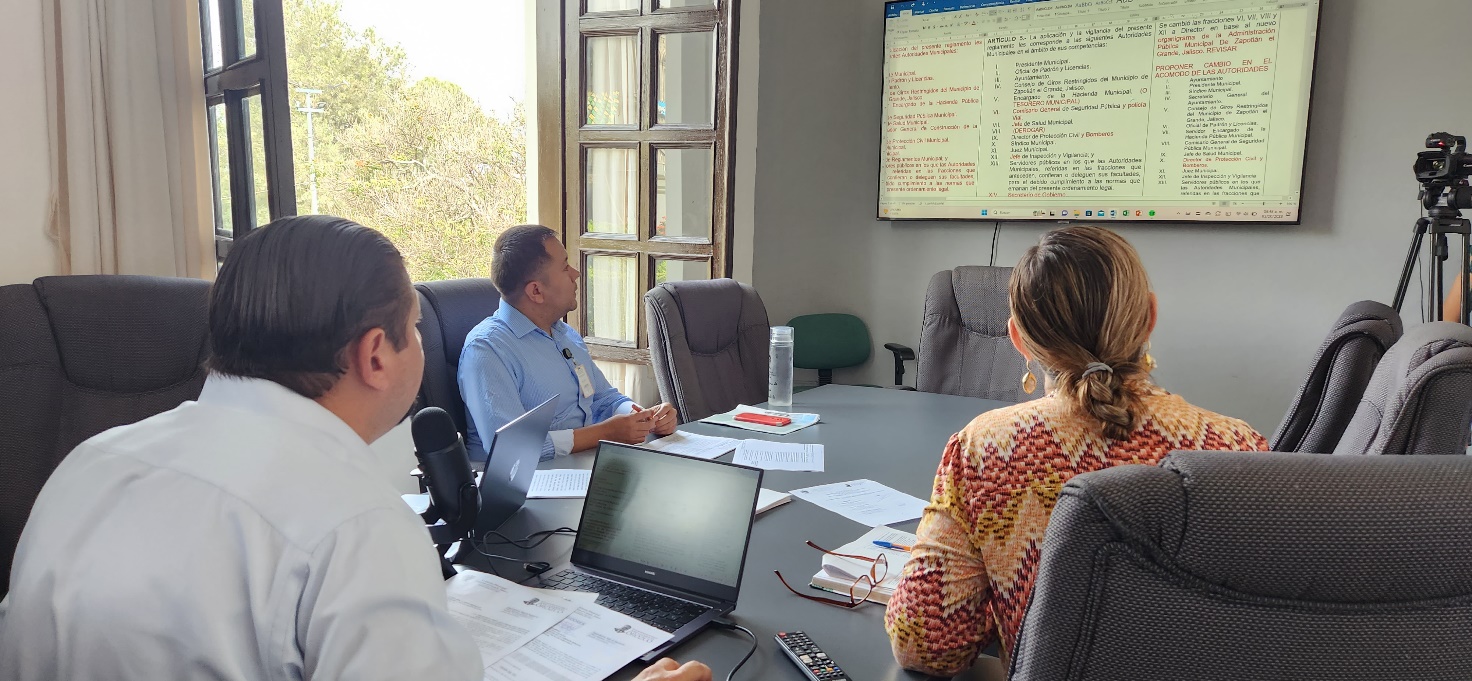 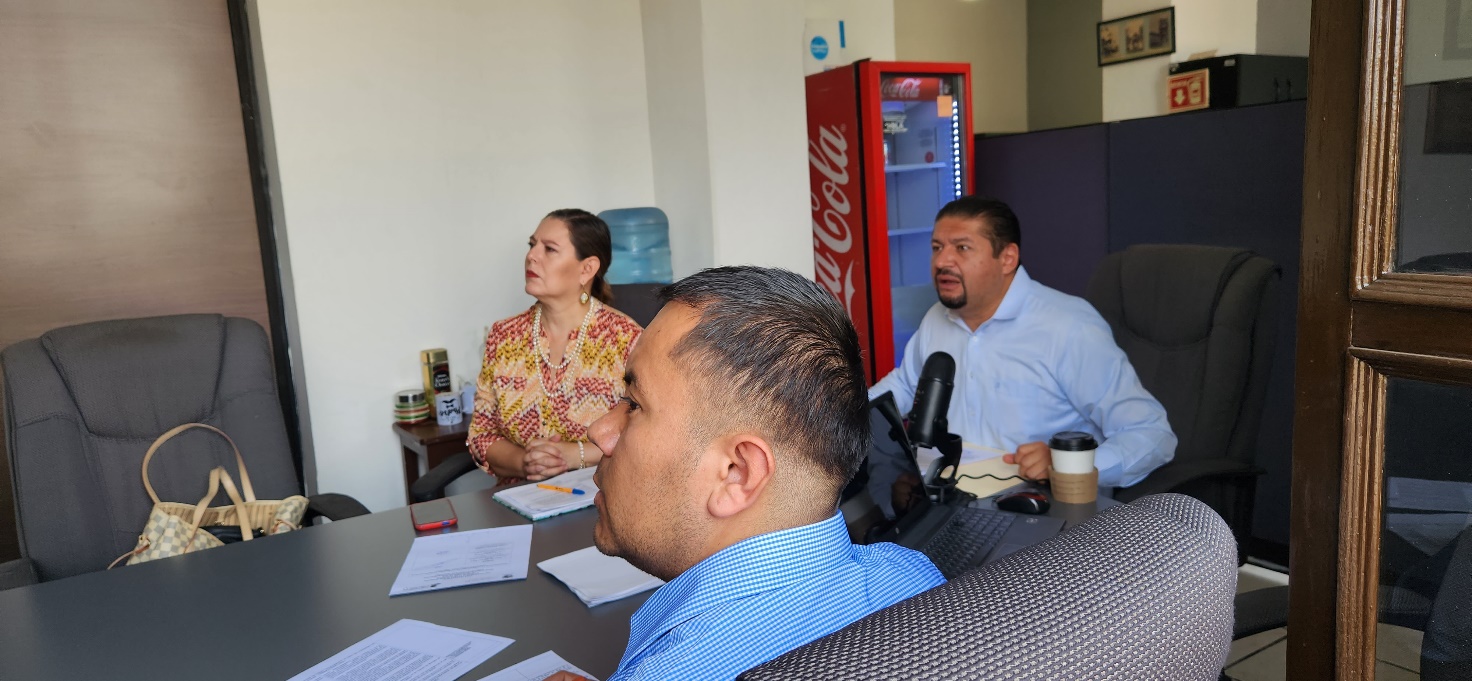 A T E N T A M E N T E“2023, Año del 140 Aniversario del Natalicio de José Clemente Orozco”“2023 Año del Bicentenario del Nacimiento del Estado Libre y Soberano de Jalisco”.Cd. Guzmán Municipio de Zapotlán el Grande, Jalisco.A 10 de noviembre de 2023.C. JORGE DE JESÚS JUÁREZ PARRAPresidente de la Comisión Edilicia de Espectáculos Públicos e Inspección y Vigilancia del Ayuntamiento de Zapotlán el Grande, Jalisco.C. DIANA LAURA ORTEGA PALAFOXRegidora Vocal de la Comisión Edilicia Permanente deEspectáculos Públicos e Inspección y Vigilancia.C. SARA MORENO RAMÍREZ.Regidora Vocal de la Comisión Edilicia Permanente deEspectáculos Públicos e Inspección y Vigilancia*JJJP/mgpa. Regidores. La presente hoja de firmas forma parte integrante de la Continuación de la Novena Sesión Ordinaria de la Comisión Edilicia Permanente de Espectáculos Públicos e Inspección y Vigilancia celebrada el día 03 de Octubre de 2023. -  -  -  -  -  -  -  -  -  -  -  -  -  -  -  -  -  -CONSTE.- ACTA DE LA CONTINUACIÓN DE LA NOVENA SESIÓN ORDINARIA DE LA COMISIÓN EDILICIA PERMANENTE DE ESPECTÁCULOS PÚBLICOS E INSPECCIÓN Y VIGILANCIA                          REGIDOR            PRESENTE       AUSENTEC. JORGE DE JESÚS JUÁREZ PARRARegidor Presidente de la Comisión Edilicia Permanente de Espectáculos Públicos e Inspección yVigilancia.                  XC. DIANA LAURA ORTEGA PALAFOXRegidora Vocal de la Comisión Edilicia Permanente de Espectáculos Públicos e Inspección y Vigilancia.                  XC. SARA MORENO RAMÍREZRegidora Vocal de la Comisión Edilicia Permanente de Espectáculos Públicos e Inspección y Vigilancia                  X                       INVITADOS ESPECIALES            PRESENTE         AUSENTEC.JOSÉ ANTONIO ÁLVAREZ HERNÁNDEZEncargado de padrón y licencias                    XORDEN DEL DÍADESAHOGO DE LA SESIÓNPROPUESTA DE MODIFICACIÓNARTÍCULO 5.- La aplicación del presente reglamento les corresponde a las siguientes Autoridades Municipales:I. AyuntamientoII.Presidente MunicipalIII. Síndico MunicipalIV. Secretario General del Ayuntamiento.V. Consejo de Giros Restringidos del Municipio de Zapotlán el Grande, Jalisco.VI. Oficial de Padrón y Licencias.VII. Servidor Encargado de la Hacienda Pública Municipal.VIII. Comisario de Seguridad Pública.IX. Jefe de Salud Municipal.X. Director de Protección Civil y Bomberos.XI. Al Juez Municipal.XII. Jefe de Inspección y Vigilancia; yXIII. A los servidores públicos en los que las Autoridades Municipales, referidas en las fracciones que anteceden, confieran o deleguen sus facultades, para el debido cumplimiento a las normas que emanan del presente ordenamiento legalPROPUESTA DE MODIFICACIÓNARTÍCULO 6.- Corresponden al Presidente Municipal las siguientes obligaciones:I… II. Se propone sustituir al encargado de Hacienda Municipal por el Oficial de Padrón y Licencias.III…VI…PROPUESTA DE MODIFICACIÓNARTÍCULO 7.- Al Oficial de Padrón y Licencias le corresponde:I. Recibir, conocer y dar curso al trámite de autorización previo a la expedición de la licencia o permiso municipal en favor de los establecimientos que cumplan con las obligaciones que se imponen en el presente reglamento.II…VII...VII. Corresponde aprobar el refrendo de los establecimientos a que se refiere el capítulo tercero en los términos del presente reglamento siempre y cuando el ayuntamiento le delegue la facultad.VIII. Corresponde autorizar permisos en los términos del presente reglamento siempre y cuando el ayuntamiento le delegue facultad.IX. Corresponde realizar el cambio de domicilio de las licencias y permisos municipales de los establecimientos que se refiere el artículo 24 del presente ordenamiento. PROPUESTA DE MODIFICACIÓNARTÍCULO 8.1.Son obligaciones del Encargado de la Hacienda Pública Municipal o Tesorero:I….V….PROPUESTA DE MODIFICACIÓNARTÍCULO 9. Son obligaciones del Comisario General de Seguridad Publica y Policía Vial, a través de sus elementos las siguientes: I…II….PROPUESTA DE MODIFICACIÓNARTÍCULO 10. - Al Director de Salud Municipal le corresponde:I.Ejercer la regulación y el control sanitario de los establecimientos, locales, eventos, espectáculos, puestos fijos y semifijos en los que se autorice la venta y consumo de bebidas alcohólicas.II. Llevar a cabo las visitas de verificación para la prevención de salud pública a cargo de los promotores designados, quienes deberán realizar las respectivas diligencias, de conformidad con las prescripciones de la Ley Estatal de Salud y observando estrictamente lo dispuesto por el artículo 16 de la Constitución Política de los Estados Unidos Mexicanos.III. Tomar las muestras necesarias de las bebidas en los que se detecte algún tipo de riesgo sanitario o en el que por denuncia anónima o por visitas de inspección se tenga conocimiento que infringen las normas de salud necesarias.IV. Ordenar la inmediata suspensión de las actividades mencionadas en el presente reglamento, cuando de continuar aquellos, se ponga en peligro la salud de las personas.V. Coordinarse con las dependencias federales, estatales y municipales para verificar el cumplimiento de las normas en materia de giros restringidos; yVI. Las demás atribuciones y obligaciones que le otorguen la Ley Estatal de Salud y su Reglamento, así como otras disposiciones legales relativas.PROPUESTA DE MODIFICACIÓNARTÍCULO 11.- Al Director General de Gestión de la Ciudad le corresponde:I. La delimitación de las áreas permitidas para los establecimientos, así como de los puestos fijos y semifijos en los que se desarrolle la venta y consumo de bebidas alcohólicas, cuidando en todo momento la protección del patrimonio cultural y los monumentos históricos en el municipio.II. Emitir el dictamen de autorización de la zona establecida para cada uno de los establecimientos, locales, puestos fijos y semifijos, en base a los lineamientos y criterios establecidos en la Ley de Desarrollo Urbano y el Reglamento de Zonificación del Estado de Jalisco.III. Expedir el permiso para la instalación de los anuncios comerciales solicitados; y IV. Las demás atribuciones y obligaciones que le otorguen la Ley de Desarrollo Urbano para el Estado de Jalisco, así como otras disposiciones legales relativas.PROPUESTA DE MODIFICACIÓNARTÍCULO 12. Al Director de Protección Civil y Bomberos le corresponde:I. Establecer las medidas de prevención y seguridad con la finalidad de evitar cualquier evento destructivo que pudiera generarse y que pudieran ocasionar situaciones de riesgo para la ciudadanía.II. Ejecutar y vigilar las acciones de Protección Civil que se encuentren encaminadas al salvaguardar la seguridad de las personas, sus bienes y su entorno, en relación a las actividades señaladas en este reglamento.III. Emitir el dictamen correspondiente respecto el equipo utilizado, así como la verificación de las medidas de seguridad en los establecimientos o eventos que vendan o permitan el consumo de bebidas alcohólicas.IV. Coordinarse con las dependencias federales, estatales y municipales para verificar el cumplimiento de las normas en materia de giros restringidos; yV. Las demás atribuciones que le otorguen la Ley de Protección Civil Estatal y el Reglamento de Protección Civil Municipal, así como otras disposiciones legales relativas.PROPUESTA DE MODIFICACIÓNARTÍCULO 13. Al Síndico Municipal le corresponde:I. Representar al Ayuntamiento en todos los litigios en que éste sea parte y que se susciten con la aplicación del presente reglamento.II. Ventilar las controversias que se originen entre la Autoridad Municipal y los titulares de las licencias o permisos municipales como una instancia local del Ayuntamiento.III. Recibir el recurso administrativo de revisión que los particulares interpongan como medio de defensa en caso de considerarse afectados por alguna determinación o acto que emita la Autoridad Municipal con motivo del desarrollo de la venta y consumo de bebidas alcohólicas.IV. Resolver los recursos de revisión, en base a las determinaciones del Ayuntamiento.V. Notificar a los recurrentes de la resolución de los recursos administrativos; yVI. Las demás que establezcan las normas constitucionales, legales y reglamentarias.PROPUESTA DE MODIFICACIÓNARTÍCULO 14. Al Juez Municipal le corresponde:I. Conocer, calificar e imponer las sanciones administrativas municipales que procedan por faltas o infracciones al presente ordenamiento municipal.II. Realizar las diligencias necesarias para la correcta calificación de las sanciones que se establecen en el presente reglamento.III. Remitir al Encargado de la Hacienda Pública Municipal todas las actas de infracción que contengan las sanciones que se hayan aplicado en el día por contravención al presente reglamento, para su conocimiento y para efectos de su cobro respectivo en caso de no ser pagadas.IV. Solicitar el auxilio de la Dirección de Seguridad Pública, para hacer cumplir las sanciones impuestas.V. Notificar a los infractores las sanciones impuestas.VI. Las demás atribuciones que le confieran los ordenamientos constitucionales, legales y reglamentariosPROPUESTA DE MODIFICACIÓNARTÍCULO 15. A Inspección y Vigilancia le corresponde:I.La inspección y vigilancia de las normas, almacenaje, distribución, venta y consumo que seestablecen en el presente reglamento, a través del personal designado para tal efecto.2. Recibir, tramitar los recursos de inconformidad y queja para turnarlas a jurídico3. Las demás facultades que le conceda el presente reglamentoPROPUESTA DE MODIFICACIÓNARTÍCULO 16. Se rigen por este reglamento las personas físicas y jurídicas que:I.Operen establecimientos o locales cuyo giro principal o accesorio sea la venta y consumo de bebidas alcohólicas; yII. Realicen actividades relacionadas con la venta o consumo de bebidas alcohólicas, en razón de permisos provisionales en los términos que marca el presente reglamento.PROPUESTA DE MODIFICACIÓNARTÍCULO 17. Corresponde al Ayuntamiento en el ámbito de sus atribuciones y competencias, las siguientes facultades:I. Expedir licencias de conformidad con el siguiente reglamento y los ordenamientos municipales aplicables a los establecimientos que se especifican en el capítulo tercero del presente reglamento.II. DEROGADO.III. Aprobar e implementar programas de seguridad y prevención de accidentes partiendo de la participación corresponsable del Consejo Municipal de Giros Restringidos sobre Venta y Consumode Bebidas Alcohólicas, de los propietarios de giros, consumidores y el gobierno municipal; estableciendo los términos de su obligatoriedad, como requisitos para la aprobación y refrendo de permisos y licencias de funcionamiento; como se describe en el capítulo cuarto y quinto de este reglamento. IV. Cuando los Ayuntamientos tengan conocimiento de que el otorgamiento de licencias en algún lugar en específico pueda traer como consecuencia problemas de seguridad pública o afectar el interés público, pueden negar su expedición, aun cuando se hayan cumplido los requisitos que se especifican en el presente reglamento; esto fundamentado mediante un dictamen expedido por las dependencias municipales en materia de seguridad pública o protección civil que expresamente así lo especifiquen.PROPUESTA DE MODIFICACIÓNARTÍCULO 18. El Consejo Municipal de Giros Restringidos sobre Venta y Consumo de Bebidas Alcohólicas tiene como facultad el PROPONER al Ayuntamiento:I.La expedición o negación de las licencias o permisos provisionales de los establecimientos, al que se refiere el artículo 24 del presente Reglamento.II. Las medidas para garantizar la seguridad en los espectáculos públicos.III. La implementación de medidas para prevenir y combatir el alcoholismo y el consumo excesivo de bebidas alcohólicas.IV. La celebración de convenios con autoridades sanitarias, federales, estatales y municipales; así como con organismos no gubernamentales que coadyuven en la prevención del consumo excesivo de alcohol y de accidentes causados por este motivo; y Programas de seguridad y prevención de accidentes, en términos del artículo 8, fracción III de la Ley.V. Las demás que le señale la ley o este reglamento.PROPUESTA DE MODIFICACIÓNARTÍCULO 19. Para los efectos de este reglamento, los establecimientos y giros que se dedican al almacenamiento, distribución, venta o consumo de bebidas alcohólicas se clasifican en:I. Establecimientos específicos para la venta y consumo de bebidas alcohólicas; III. Establecimientos donde puede realizarse la venta, más no el consumo de bebidas alcohólicas; y Establecimientos donde se puede autorizar en forma eventual y transitoria la venta y consumo de bebidas alcohólicasPROPUESTA DE MODIFICACIÓNARTÍCULO 20. Se entiende por establecimientos específicos para la venta y consumo de bebidas alcohólicas, los siguientes: I. Bares o Cantinas: Los establecimientos dedicados preponderantemente a la venta de bebidas alcohólicas en envase abierto y al copeo, para su consumo inmediato en el interior del propio; II. Cabarets: Los establecimientos que cuentan con un espacio propicio para ofrecer al público espectáculos o representaciones artísticas de grupos de baile de índole folklórico o representaciones de danzas de otras latitudes, con música en vivo y en los cuales se expenden bebidas en envase abierto y al copeo para el consumo inmediato en el interior del propio establecimiento; III. Centros Nocturnos: Los establecimientos donde se presentan al público, espectáculos de baile con música grabada y que no se encuentran contenidas en la fracción anterior y en los cuales se expenden bebidas en envase abierto y al copeo para el consumo inmediato en el interior del propio establecimiento;IV. Centros Bataneros o Cervecerías: Los establecimientos en los que exclusivamente se expende cerveza o bebidas preparadas con base en ésta, y se ofrece a los asistentes alimentos o botanas para acompañarlas; V. Discotecas: Los establecimientos que cuentan con espacios adecuados para el baile, con música de aparatos electrónicos, conjunto o grupo musical y efectos de luces y sonidos especiales, en donde se expenden bebidas alcohólicas en envase abierto y al copeo, para su consumo inmediato en el interior del propio establecimiento y en el que pueden realizarse espectáculos o representaciones artísticas; VI. Pulquerías y Tepacherías: Los establecimientos comerciales fijos en los que se expende pulque o tepache al público, para su consumo inmediato dentro del establecimiento; y Video-Bares: Los establecimientos comerciales que ofrecen a los asistentes, música de aparatos electrónicos, conjunto o grupo musical y efectos de luces y sonidos especiales, en donde se expenden bebidas alcohólicas en envase abierto y al copeo, para su consumo inmediato en el interior del propio establecimiento y en el que pueden realizarse espectáculos o representaciones artísticas.PROPUESTA DE MODIFICACIÓNARTÍCULO 21. Se entiende por establecimientos no específicos, en los cuales puede realizarse en forma accesoria la venta y consumo de bebidas alcohólicas, los siguientes: I.Billares: Los establecimientos que tienen mesas para practicar el juego de billar, pudiendo tener mesas para otros juegos permitidos y se expenden cervezas para su consumo inmediato dentro del establecimiento; II. Boliches: Los establecimientos que tienen áreas para practicar el boliche, pudiendo tener mesas para otros juegos permitidos y donde se expenden cervezas para su consumo inmediato dentro del establecimiento; III. Casinos, Clubes Sociales, Deportivos, Recreativos o Clubes Privados: Los establecimientos que se sostienen con la cooperación de sus socios y se dedican a dar servicio en forma exclusiva a socios e invitados, pudiendo contar con un área para el consumo de bebidas alcohólicas y para discoteca; IV. Centros o peñas artísticas o culturales: Los establecimientos de construcción cerrada o abierta, cuya actividad principal es la exposición y presentación de diversas expresiones artísticas o culturales, tales como artes visuales, escénicas, musicales o literarias, así como la realización de actividades que tengan por objeto el cultivar, fomentar, promover o estimular la manifestación de actividades de iniciación artística o cultural entre la población pudiendo contar con la venta de alimentos y bebidas alcohólicas en envase abierto y al copeo para el consumo inmediato en el interior del propio local durante los eventos; V. Fondas, Cafés, Cenadurías, Taquerías, Loncherías, Coctelerías y Antojitos: Los establecimientos comerciales que ofrecen al público alimentos típicos o específicos y que sean acompañados complementariamente con consumo de cerveza, en forma moderada, en envase cerrado, dentro del establecimiento; VI. Hoteles y Moteles: Los establecimientos públicos donde se proporciona hospedaje, además de diversos servicios integrados para la comodidad de los huéspedes, pudiendo contar con la venta de bebidas alcohólicas;VII. Parianes: Es el conjunto de establecimientos debidamente adecuados y definidos para promocionar la gastronomía, las artesanías, el folklore y la música, y donde se puede vender y consumir bebidas alcohólicas; VIII. Restaurantes: Los establecimientos comerciales destinados a la transformación y venta de alimentos para su consumo en los mismos o fuera de ellos y en los cuales pueden venderse y consumirse bebidas alcohólicas exclusivamente acompañadas de aquellos que tengan música a decibeles; IX. Restaurantes-Bar: Los establecimientos que, contando con las características señaladas en la fracción anterior, cuentan, además, con un anexo especial para la venta y consumo inmediato en el interior, de bebidas alcohólicas en envase abierto y al copeo; yX. Salones de Baile: Los establecimientos destinados a la práctica del baile, con música de orquesta, conjunto o aparatos electrónicos, que puede presentar adicionalmente espectáculos o representaciones artísticas para la diversión de los asistentes y expender bebidas alcohólicas en envase abierto y al copeo para el consumo inmediato en el interior del propio local durante los eventos.